GREENLAWNS HIGH SCHOOLFINAL EXAMINATION 2022-2023STD: IX								MARKS: 80SUBJECT: HISTORY & CIVICS				TIME: 2 HOURS------------------------------------------------------------------------------------------------Instructions: Attempt all questions. Answers to all the questions must be written on the answer sheets provided. The intended marks for the questions are given in the brackets ( .PART IQuestion 1Choose the correct option.							(16Which of the following representatives are elected directly by the people.Members of the RajyasabhaMembers of the LoksabhaMembers of the Election CommissionMembers of Vidhan SabhaWhich of the following functions of the Gram Panchayat are not obligatory and can be performed according to availaibility of funds:Construction of guests houses, libraries marriage halls etc.To supervise and co-ordinate the working of the Gram Panchayat.Only iOnly iiBoth i and iiNeither i nor iiThe local self –governing body for an area in transition from rural to urban areas is __________ Cantonment BoardsTown Area committeesNagar PanchayatsPort Trusts.Which of the following dynasties was not a part of the Delhi Sultanate?KhiljiTughlaqSuriLodiWhich of the following architectural features is not a part of the Taj Mahal?Pietra dura inlay workProjecting balconiesKiosks( Chhatris)Marble dome.Akbar issued a ______________, which made him the Supreme arbiter in religious matters.MazharIbadat KhanaDin-I illahiSulh-i-Kul_______________ discovered the sea-route to Africa.Vasco Da GamaHenry the NavigatorChristopher ColumbusFerdinand MagellanWhich of the following works of Shakespeare was a comedy written during his early years.King LearOthelloAs You Like ItMacbethWhich of the following statements is correct pertaining to the Sufi movement:The word Sufi comes from the Arabic word Suf.The word Sufi has been derived from safa meaning purityOnly iOnly iiBoth i and iiNeither i nor ii. Which of the following statements is not true pertaining to Mirabai:Her famous work is known as AbhangasHer brilliant poetry is known as PadavaliShe became a devotee of Lord Krishna.She was a Rajasthani princess. Which mathematician and astronomer formulated the model of the universe with the Sun at the centre?Galileo GalileeNicolaus CopernicusWillaim HarveyIsaac Newton The Industrial Revolution began in ………………GermanyItalyEngland France Karl Marx was associated with _______________ CapitalismSocialismIndustrializationChartist Movement  Which of the following Delhi Sultans introduced token currency?Jalaluddin KhiljiAllauddin KhijiQutbuddin AibakMuhammad-bin-Tughlaq  ____________ was one of the nine jewels at Akbar’s court.Hassan NizamiFakhre MudirAbul FazlAram Shah  Ajmer Sharief is the holy shrine of the Sufi saint………………….Qutbuddin Bakthiar KakiKhwajah Moinuddin ChistiMahmud of GhazniHazrat Nizamuddin PART IIQuestion 2.Answer the following questions.What functions does the Municipal Corporation perform for providing educational facilities?								(2)Explain the three tier system of local self-government in the rural area.	(2)What is meant by the term Mid-Term elections?				(2)Which revenue reforms were introduced by Alauddin Khilji?		(2) Who fought the Battle of Khanwa? What was its significance?		(2)What were the Crusades? Which changes did they bring about in             Europe?										(2)Explain the term Counter Reformation.						(2)Define the term Industrial Revolution.						(2)State the difference between Capitalism and Socialism with reference to their definition.										(2) Question 3With reference to the Elections, answer the following questions.Give the fullform of MP’s and MLA’s. 						(2)How is the President of India elected?						(3)What is meant by By-Elections?							(3)Question 4With reference to the Local Self-Government, answer the following questions.State any 2 names used to refer to the local self-governing body at the block level.											   (2)Describe the administrative functions performed by the Gram Panchayat. (3)Distinguish between Municipal Corporation and Municipal Committee.	   (3)Question 5With reference to the Mughal Empire answer the following questions.How was the administration of the provinces carried out under the Mughal administration									(3)Which steps were taken by Akbar to promote a society based on equality    and equal rights?									(3) Question 6	With reference to the emergence of Composite culture answer the following questions.What was meant by the term Indo-Islamic culture?				(2)Who started the Bhakti movement? Why?					(3)What was the significance of the Sufi Movement?(Any three points)	(3)Question 7 With reference to the Reformation, answer the following questions.What were Indulgences? What was its significance?				(2)Explain the term Reformation. How did it impact the Christian              community?										(3)Who was Martin Luther? Why did he become an opponent of the Roman Catholic Church?									(3)Question 8 With reference to the picture given below, answer the following questions.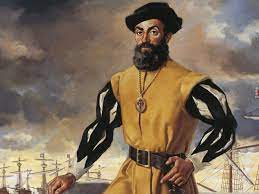 Identify and name the explorer in the given picture.	Which geographical discovery was made by him?							(2)Why did the European traders feel the need to search for alternative trade routes?											(3)What were the results of the geographical discoveries on Europe?		(3)**************BEST OF LUCK*************